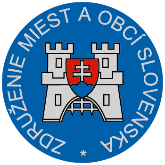 Materiál na rokovanie Hospodárskej a sociálnej rady SRdňa 6. 11. 2017 k bodu č. 4)Stanovisko kInformácii o stave implementácie Slovenského kvalifikačného rámca SKKR a Národnej sústavy kvalifikácií v kontexte celoživotného vzdelávania v SRVšeobecne k návrhu	Podľa predkladacej správy cieľom tohto materiálu má byť informácia o  krokoch, ktoré boli podniknuté počas tvorby systému SKKR a NSK a následne, akceptovaním prvotného materiálu týkajúceho sa tejto problematiky s názvom Priraďovacia správa Slovenského kvalifikačného rámca voči Európskemu kvalifikačnému rámcu. Tento materiál bol vzatý na vedomie vládou SR  7. októbra 2015. Poradná skupina Európskej komisie pre EKR 4. októbra 2017 odobrila informáciu o stave implementácie Slovenského kvalifikačného rámca SKKR - Priraďovacia správa SKKR voči EKR (aktualizovaná verzia 2017). V nej popísané aktivity boli akceptované ako jasné, transparentné a dôveryhodné pre ostatné členské štáty EÚ.  Podľa predkladateľa predkladaný materiál nemá vplyv na rozpočet verejnej správy, vplyv na podnikateľské prostredie, sociálne vplyvy, vplyv na životné prostredie, informatizáciu ani na služby verejnej správy pre občana.Pripomienky k návrhu:ZMOS k predloženému návrhu zákona neuplatňuje žiadne pripomienky.Záver:ZMOS navrhuje, aby HSR SR odporučila návrh zákona na ďalšie legislatívne konanie.   							                         Michal Sýkora							                        predseda ZMOS